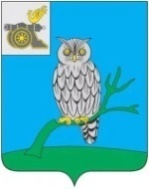 АДМИНИСТРАЦИЯ МУНИЦИПАЛЬНОГО ОБРАЗОВАНИЯ «СЫЧЕВСКИЙ РАЙОН»  СМОЛЕНСКОЙ ОБЛАСТИ Р А С П О Р Я Ж Е Н И Еот  05 июля 2023 года № 292-рО внесении изменений в Перечень государственных и муниципальных услуг (контрольно-надзорных функций), предоставляемых Администрацией муниципального образования «Сычевский район» Смоленской области, размещаемых в Сводном реестре государственных и муниципальных услуг (функций)»В соответствии с Федеральным законом от 27.07.2010 года № 210-ФЗ                      «Об организации предоставления государственных и муниципальных услуг»:1. Внести изменения в Перечень государственных и муниципальных услуг (контрольно-надзорных функций), предоставляемых Администрацией муниципального образования «Сычевский район» Смоленской области, размещаемых в Сводном реестре государственных и муниципальных услуг (функций)», утвержденный распоряжением Администрации муниципального образования «Сычевский район» Смоленской области от 10.06.2016 года                    № 268-р (в редакции распоряжений Администрации муниципального образования «Сычевский район» Смоленской области от 15.09.2016 года                   № 437-р, от 19.07.2017 года № 279-р, от 28.07.2017 года № 297-р,                                  от 21.11.2017 года № 448-р,от 19.02.2018 года № 63-р, от 26.03.2018 года                   № 105-р, от 29.10.2018 года № 425-р, от 20.09.2019 года № 342-р,                                  от 08.11.2019 года № 405-р, от 11.03.2021 года № 124-р, от 23.03.2022 года №122-р, от 03.11.2022 года № 419-р, от 15.05.2023 года № 220-р)), изложив его в новой редакции согласно приложению.2. Разместить настоящее распоряжение на официальном сайте Администрации муниципального образования «Сычевский район» Смоленской области в информационно-телекоммуникационной сети «Интернет».И.п. Главы муниципального образования«Сычевский район» Смоленской области                                      Т.П. ВасильеваУТВЕРЖДЕНраспоряжением Администрациимуниципального образования«Сычевский район» Смоленской областиот 10.06.2016 года № 268-р(в  редакции распоряжений Администрации  муниципальногообразования  «Сычевский район» Смоленской областиот 15.09.2017  года №  437-р, от 19.07.2017 года № 279-р, от 28.07.2017 года № 297-р,от 21.11.2017 года № 448-р,от 19.02.2018 года № 63-р,от 26.03.2018 года № 105-р,от 29.10.2018 года № 425-р,                                                                                           от 20.09.2019 года № 342-р,от 08.11.2019 года № 405-р,от 11.03.2021 года № 124-р, от 23.03.2022 года №122-р, от 03.11.2022 года № 419-р,от 15.05.2023 года № 220-р,от 05.07.2023 года № 292-р)П Е Р Е Ч Е Н Ьгосударственных и муниципальных услуг (контрольно-надзорных функций), предоставляемых Администрацией муниципального образования «Сычевский район» Смоленской области, размещаемых в Сводном реестре государственных и муниципальных услуг (функций)№п/п№п/пНаименование государственной или муниципальной услуги (функции)Нормативный правовой акт, устанавливающий полномочие органа местного самоуправленияОрган местного самоуправления, предоставляющий государственную или муниципальную услугу (исполняющий муниципальную функцию), муниципальное учреждениеРаспоряжение Правительства Российской Федерацииот 17 декабря . № 1993-рАрхивный фондАрхивный фондАрхивный фондАрхивный фондАрхивный фондАрхивный фонд11Оформление и выдача архивных справок, архивных копий и архивных выписокПункт 1 части 3  статьи 4 Федерального закона от 22 октября 2004 г. № 125-ФЗ «Об архивном деле в Российской Федерации»Архивный отдел Администрации муниципального образования «Сычевский район» Смоленской областиЗемельные отношенияЗемельные отношенияЗемельные отношенияЗемельные отношенияЗемельные отношенияЗемельные отношения22Предоставление в собственность, аренду, постоянное (бессрочное) пользование, безвозмездное пользование земельного участка, находящегося в государственной или муниципальной собственности, без проведения торговСтатья 11 Земельного кодекса Российской ФедерацииОтдел по земельным и имущественным отношениям Администрации муниципального образования «Сычевский район» Смоленской области33Предоставление земельного участка, находящегося в муниципальной собственности, или государственная собственность на который не разграничена, на торгахСтатьи 11, 38.1 Земельного кодекса Российской ФедерацииОтдел по земельным и имущественным отношениям Администрации муниципального образования «Сычевский район» Смоленской области44Предоставление информации                  об объектах учета, содержащейся              в реестре муниципального имуществаПункт 3 части 1 статьи 14, пункт 3 части 1 статьи 15 Федерального закона от 6 октября . № 131-ФЗ «Об общих принципах организации местного самоуправления в Российской Федерации»Отдел по земельным и имущественным отношениям Администрации муниципального образования «Сычевский район» Смоленской областиПункт 52 распоряжения Правительства Российской Федерации от 17 декабря . № 1993-р55Передача                 в собственность граждан занимаемых ими жилых помещений жилищного фонда (приватизация жилищного фонда)Часть 2 статьи 6 Федерального закона от 21 декабря . 
№ 178-ФЗ «О приватизации государственного и муниципального имущества»Отдел по земельным и имущественным отношениям Администрации муниципального образования «Сычевский район» Смоленской области66Предоставление в аренду и безвозмездное пользование муниципального имущества муниципального образования «Сычевский район» Смоленской областиПункт 3 части 1 статьи 14, пункт 3 части 1 статьи 15 Федерального закона от 6 октября . № 131-ФЗ «Об общих принципах организации местного самоуправления в Российской Федерации»Отдел по земельным и имущественным отношениям Администрации муниципального образования «Сычевский район» Смоленской области77Предоставление объектов муниципальной собственности муниципального образования «Сычевский район» Смоленской области в оперативное управление, хозяйственное ведениеПункт 3 части 1 статьи 14, пункт 3 части 1 статьи 15 Федерального закона от 6 октября . № 131-ФЗ «Об общих принципах организации местного самоуправления в Российской Федерации»Отдел по земельным и имущественным отношениям Администрации муниципального образования «Сычевский район» Смоленской области88Постановка граждан на учет в качестве лиц, имеющих право на предоставление земельных участков  в собственность бесплатноПункт 2 части 1 статьи 3 Областного закона от 28.09.2012 года № 67-З «О предоставлении земельных участков гражданам, имеющим трех и более детей, в собственность бесплатно для индивидуального жилищного строительства на территории Смоленской области»Администрация муниципального образования «Сычевский район» Смоленской области 99Перераспределение земель и (или) земельных участков, находящихся              в государственной или муниципальной собственности, и земельных участков, находящихся                 в частной собственностиСтатья 11.7 Земельного кодекса Российской ФедерацииОтдел по земельным и имущественным отношениям Администрации муниципального образования «Сычевский район» Смоленской области1010Предоставление земельного участка, находящегося в государственной или муниципальной собственности, гражданину или юридическому лицу                  в собственность бесплатноОтдел по земельным и имущественным отношениям Администрации муниципального образования «Сычевский район» Смоленской областиОбразованиеОбразованиеОбразованиеОбразованиеОбразованиеОбразование1111Зачисление детей в муниципальные общеобразовательные учреждения
Пункт 11 части 1 статьи 15 Федерального закона от 6 октября . № 131-ФЗ «Об общих принципах организации местного самоуправления в Российской Федерации»Отдел по образованию Администрации муниципального образования «Сычевский район» Смоленской областиПункт 3 распоряжения Правительства Российской Федерации от 17 декабря . № 1993-р1212Прием заявлений, постановка на учет и зачисление детей в образовательные учреждения, реализующие основную образовательную программу дошкольного образованияПункт 11 части 1 статьи 15 Федерального закона от 6 октября . № 131-ФЗ «Об общих принципах организации местного самоуправления в Российской Федерации»Отдел по образованию Администрации муниципального образования «Сычевский район» Смоленской областиПункт 2 распоряжения Правительства Российской Федерации от 17 декабря . № 1993-р1313Организация отдыха детей в каникулярное времяПункт 11 части 1 статьи 15, Федерального закона от 6 октября . № 131-ФЗ «Об общих принципах организации местного самоуправления в Российской Федерации»Отдел по образованию Администрации муниципального образования «Сычевский район» Смоленской области1414Выплата компенсации части родительской платы за присмотр и уход за детьми                  в государственных и муниципальных образовательных организациях, находящихся на территории соответствующего субъекта Российской ФедерацииСтатьей 65 Закона Российской Федерации от 29.12.2012 № 273-ФЗ «Об образовании в Российской Федерации»Отдел по образованию Администрации муниципального образования «Сычевский район» Смоленской области1515Предоставление информации о текущей успеваемости учащегося, ведение электронного дневника и электронного журнала успеваемостиПункт 4 часть 3 статья 44 ФЗ от 29.12.2012 года № 273-ФЗ "Об образовании в Российской Федерации"Отдел по образованию Администрации муниципального образования «Сычевский район» Смоленской областиПункт 8 распоряжения Правительства Российской Федерации от 17 декабря . № 1993-р1616Установление опеки,  попечительства (в том числе    предварительные опека и попечительство), патроната,  освобождение опекуна   (попечителя) от исполнения своих обязанностей                в отношении несовершеннолетнихСтатья 11,12,13 Федерального закона от 24 апреля . № 48-ФЗ «Об опеке и попечительстве»Отдел по образованию Администрации муниципального образования «Сычевский район» Смоленской области1717Назначение опекунов или попечителей в отношении недееспособных или не полностью дееспособных гражданСтатья 11,12,14 Федерального закона от 24 апреля . № 48-ФЗ «Об опеке и попечительствеОтдел по образованию Администрации муниципального образования «Сычевский район» Смоленской области1818Выдача органами опеки и попечительства предварительного разрешения, затрагивающего осуществление имущественных прав подопечныхСтатья 21 Федерального закона от 24 апреля . № 48-ФЗ «Об опеке и попечительствеОтдел по образованию Администрации муниципального образования «Сычевский район» Смоленской области1919Выдача разрешения на изменение имени ребенка, не достигшего возраста 14 лет, а также на изменение присвоенной ему фамилии на фамилию другого родителяСтатья 159 Семейного кодекса Российской ФедерацииОтдел по образованию Администрации муниципального образования «Сычевский район» Смоленской области2020Выдача заключения о возможности временной передаче ребенка (детей) в семьи граждан, постоянно проживающих на территории Российской ФедерацииПостановление Правительства РФ от 19 мая . №432 «О временной передаче детей, находящихся в организациях для детей-сирот и детей, оставшихся без попечения родителей, в семьи граждан, постоянно проживающих на территории Российской Федерации»Отдел по образованию Администрации муниципального образования «Сычевский район» Смоленской области2121Выдача заключения о возможности гражданина быть усыновителемСтатья 125 пункт 2 Семейного кодекса Российской ФедерацииОтдел по образованию Администрации муниципального образования «Сычевский район» Смоленской области2222Объявление несовершеннолетнего полностью дееспособным (эмансипированным)Статья 56 пункт 1 Семейного кодекса Российской ФедерацииОтдел по образованию Администрации муниципального образования «Сычевский район» Смоленской области2323Принятие органами опеки и попечительства решения обязывающего родителей (одного из них) не препятствовать общению близким родственникам ребенка Статья 66 Семейного кодекса Российской ФедерацииОтдел по образованию Администрации муниципального образования «Сычевский район» Смоленской области2424Назначение  ежемесячной денежной выплаты  на   содержание   ребенка             в  семье  опекуна (попечителя) и приемной семьеФедеральный закон от 24.04.2008 года № 48-ФЗ«Об опеке и попечительстве»Отдел по образованию Администрации муниципального образования «Сычевский район» Смоленской областиКультураКультураКультураКультураКультураКультура2525Предоставление информации                            о месте и времени проведения праздников и иных культурно-массовых мероприятий                               на территории  муниципального образования «Сычевский район» Смоленской областиПункт 12 части 1 статьи 14 Федерального закона от 06.10.2003 года № 131-ФЗ «Об общих принципах организации местного самоуправления в Российской Федерации»Администрация муниципального образования «Сычевский район»  Смоленской областиПункт 44 распоряжения Правительства Российской Федерации от 17 декабря . № 1993-р2626Предоставление информации  о проведении  официальных физкультурно-оздоровительных и спортивных мероприятийПункт 1 части 1 статьи 14.1 Федерального закона от 6 октября . № 131-ФЗ «Об общих принципах организации местного самоуправления в Российской Федерации»Отдел по культуре    Администрации муниципального образования «Сычевский район» Смоленской областиСтроительствоСтроительствоСтроительствоСтроительствоСтроительствоСтроительство2727Выдача разрешения на ввод объекта в эксплуатациюПункт 5 части 1 статьи 8 Градостроительного кодекса Российской Федерации Администрация муниципального образования «Сычевский район» Смоленской областиПункт 57 распоряжения Правительства Российской Федерации от 17 декабря . № 1993-р2828Предварительное согласование предоставления земельного участкаАдминистрация муниципального образования «Сычевский район» Смоленской области2929Выдача разрешения на производство земляных работПункт 5 части 1 статьи 8 Градостроительного кодекса Российской Федерации Администрация муниципального образования «Сычевский район» Смоленской области3030Выдача градостроительного плана земельного участкаПункт 5 части 1 статьи 8 Градостроительного кодекса Российской ФедерацииАдминистрация муниципального образования «Сычевский район» Смоленской области3131Присвоение адреса объекту адресации, изменение и аннулирование такого адресаПункт 21 части 1 статьи 14 Федерального закона от 6 октября . № 131-ФЗ «Об общих принципах организации местного самоуправления в Российской Федерации»Администрация муниципального образования «Сычевский район» Смоленской области3232Оформление и выдача разрешения на установку рекламных и информационных конструкцийПункт 15.1 части 1 статьи 15 Федерального закона от 6 октября . № 131-ФЗ «Об общих принципах организации местного самоуправления в Российской Федерации»Администрация муниципального образования «Сычевский район» Смоленской областиПункт 58 распоряжения Правительства Российской Федерации от 17 декабря . № 1993-р3333Выдача разрешения на строительство объекта капитального строительства (в том числе внесение изменений в разрешение на строительство объекта капитального строительства и внесение изменений в разрешение на строительство объекта капитального строительства в связи с продлением срока действия разрешения)Пункт 5 части 1 статьи 8 Градостроительного кодекса Российской Федерации Администрация муниципального образования «Сычевский район» Смоленской областиПункт 57 распоряжения Правительства Российской Федерации от 17 декабря . № 1993-р3434Выдача акта освидетельствования проведения основных работ по строительству (реконструкции) объекта индивидуального жилищного строительства с привлечением средств материнского (семейного) капиталаПостановление Правительства РФ от 18.08.2011 № 686 (ред. от 26.03.2014) "Об утверждении Правил выдачи документа, подтверждающего проведение основных работ по строительству (реконструкции) объекта индивидуального жилищного строительства, осуществляемому с привлечением средств материнского (семейного) капитала"Администрация муниципального образования «Сычевский район» Смоленской области3535Предоставление разрешения на условно  разрешенный вид использования земельного участка или объекта капитального строительстваСтатья 39 Градостроительного Кодекса Российской ФедерацииАдминистрация муниципального образования «Сычевский район» Смоленской области3636Подготовка и утверждение документации по планировке территорииСтатья 45 Градостроительного Кодекса Российской ФедерацииАдминистрация муниципального образования «Сычевский район» Смоленской области3737Предоставление разрешения на отклонение от предельных параметров разрешенного строительства, реконструкции объекта капитального строительстваСтатья 51 Градостроительного Кодекса Российской ФедерацииАдминистрация муниципального образования «Сычевский район» Смоленской области3838Утверждение схемы расположения земельного участка или земельных участков на кадастровом плане территорииСтатья 11.10 Главы 2 Земельного Кодекса Российской ФедерацииАдминистрация муниципального образования «Сычевский район» Смоленской области3939Направление уведомления о планируемом сносе объекта капитального строительства и уведомления о завершении сноса объекта капитального строительстваСтатья 55.31 Градостроительного Кодекса Российской ФедерацииАдминистрация муниципального образования «Сычевский район» Смоленской области4040Признание садового дома жилым домом и жилого дома садовым домомФедеральный закон от 29 июля 2017 № 217-ФЗ «О ведении гражданами садоводства и огородничества для собственных нужд и о внесении изменений в отдельные законодательные акты Российской Федерации»Администрация муниципального образования «Сычевский район» Смоленской области4141Согласование проведения работ                   в технических и охранных зонахСтатья 48.1 Главы 6 Градостроительного Кодекса Российской ФедерацииАдминистрация муниципального образования «Сычевский район» Смоленской области4242Выдача разрешения на использование земель или земельного участка, которые находятся в государственной или муниципальной собственности, без предоставления земельных участков и установления сервитута, публичного сервитутаГрадостроительный Кодекс Российской ФедерацииАдминистрация муниципального образования «Сычевский район» Смоленской области4343Установление сервитута (публичного сервитута) в отношении земельного участка, находящегося в государственной или муниципальной собственностиАдминистрация муниципального образования «Сычевский район» Смоленской области4444Установление публичного сервитута в соответствии с Главой V.7. Земельного кодекса Российской ФедерацииАдминистрация муниципального образования «Сычевский район» Смоленской области4545Направление уведомления о соответствии указанных в уведомлении о планируемом строительстве параметров объекта индивидуального жилищного строительства или садового дома установленным параметрам и допустимости размещения объекта индивидуального жилищного строительства или садового дома                  на земельном участкеСтатья 51.1Градостроительного Кодекса Российской ФедерацииАдминистрация муниципального образования «Сычевский район» Смоленской области4646Направление уведомления о соответствии построенных или реконструированных объектов индивидуального жилищного строительства или садового дома требованиям законодательства Российской Федерации о градостроительной деятельностиГрадостроительный Кодекс Российской ФедерацииАдминистрация муниципального образования «Сычевский район» Смоленской области4747Выдача разрешений на право вырубки зеленых насажденийРаспоряжение Правительства РФ от 18 сентября 2019 г. № 2113-р «О перечне типовых государственных и муниципальных услуг, предоставляемых исполнительными органами государственной власти субъектов РФ, государственными учреждениями субъектов РФ и муниципальными учреждениями, а также органами местного самоуправления»Администрация муниципального образования «Сычевский район» Смоленской областиЖилищно-коммунальное хозяйство, имущественный комплексЖилищно-коммунальное хозяйство, имущественный комплексЖилищно-коммунальное хозяйство, имущественный комплексЖилищно-коммунальное хозяйство, имущественный комплексЖилищно-коммунальное хозяйство, имущественный комплексЖилищно-коммунальное хозяйство, имущественный комплекс4848Согласование переустройства и (или) перепланировки помещения                в многоквартирном домеПункт 7 статьи 14 Жилищного кодекса Российской Федерации Администрация муниципального образования «Сычевский район» Смоленской областиПункт 47 распоряжения Правительства Российской Федерации от 17 декабря . № 1993-р4949Перевод жилого помещения в нежилое помещение и нежилого помещения               в жилое помещениеПункт 6 статьи 14 Жилищного кодекса Российской Федерации Администрация муниципального образования «Сычевский район» Смоленской областиПункт 49 распоряжения Правительства Российской Федерации от 17 декабря . № 1993-р5050Согласование схемы движения транспорта и пешеходов на период проведения работ на проезжей частиФедеральный Закон от 6 октября 2003 года № 131-ФЗ «Об общих принципах организации местного самоуправления в Российской Федерации»Администрация муниципального образования «Сычевский район» Смоленской области5151Оформление свидетельств об осуществлении перевозок по маршруту регулярных перевозок и карт маршрута регулярных перевозок, переоформление свидетельств                    об осуществлении перевозок                     по маршруту регулярных перевозок и карт маршрута регулярных перевозокФедеральный закон от 13 июля 2015 г. № 220-ФЗ "Об организации регулярных перевозок пассажиров и багажа автомобильным транспортом и городским наземным электрическим транспортом в Российской Федерации и о внесении изменений в отдельные законодательные акты Российской Федерации" (с изменениями и дополнениями)Администрация муниципального образования «Сычевский район» Смоленской области5252Отнесение земель или земельных участков                    в составе таких земель к определенной категории земель или перевод земель и земельных участков в составе таких земель из одной категории в другуюФедеральный закон "О переводе земель или земельных участков из одной категории в другую" от 21.12.2004 № 172-ФЗ (последняя редакция)Администрация муниципального образования «Сычевский район» Смоленской областиМалый и средний бизнес, инвестиционные проектыМалый и средний бизнес, инвестиционные проектыМалый и средний бизнес, инвестиционные проектыМалый и средний бизнес, инвестиционные проектыМалый и средний бизнес, инвестиционные проектыМалый и средний бизнес, инвестиционные проекты5353Оказание финансовой поддержки субъектам малого и среднего предпринимательстваСтатья 11 Федерального закона от 24.07.2007 г. № 209-ФЗ «О развитии малого и среднего предпринимательства в Российской Федерации»Отдел экономики и комплексного развития Администрации муниципального образования «Сычевский район»5454Оказание консультационной  и организационной поддержки субъектам  малого и среднего предпринимательстваСтатья 11 Федерального закона от 24.07.2007 г. № 209-ФЗ «О развитии малого и среднего предпринимательства в Российской Федерации»Отдел экономики и комплексного развития Администрации муниципального образования «Сычевский район»Регистрация актов гражданского состоянияРегистрация актов гражданского состоянияРегистрация актов гражданского состоянияРегистрация актов гражданского состоянияРегистрация актов гражданского состоянияРегистрация актов гражданского состояния5555Прием и выдача документов о государственной регистрации актов гражданского состояния: рождения, заключения брака, расторжения брака, усыновления (удочерения), установления отцовства, перемены имени, смертиЧасть 2 статьи 4 Федерального закона от 5 ноября . 
№ 143-ФЗ «Об актах гражданского состояния»Отдел ЗАГС Администрации муниципального образования «Сычевский район» Смоленской областиПункт 40 распоряжения Правительства Российской Федерации от 17 декабря . № 1993-рМуниципальная службаМуниципальная службаМуниципальная службаМуниципальная службаМуниципальная службаМуниципальная служба5656Назначение пенсии за выслугу лет лицам, замещавшим муниципальные должности, должности муниципальной службы (муниципальные должности муниципальной службы)  в органах местного самоуправления муниципального образования «Сычевский  район» Смоленской областиОбластной  закон  от 29.11.2007 г.      № 121-3«О пенсии за выслугу лет, выплачиваемой лицам, замещавшим муниципальные должности, должности муниципальной службы (муниципальные должности муниципальной службы) в Смоленской областиАдминистрация муниципального образования «Сычевский район» Смоленской областиГородское хозяйствоГородское хозяйствоГородское хозяйствоГородское хозяйствоГородское хозяйствоГородское хозяйство57Информирование населения об ограничениях использования водных объектов общего пользования, расположенных на территории Сычёвского городского поселения Сычёвского района Смоленской области, для личных и бытовых нуждИнформирование населения об ограничениях использования водных объектов общего пользования, расположенных на территории Сычёвского городского поселения Сычёвского района Смоленской области, для личных и бытовых нуждПункт 31 части 1 статьи 14, пункт 28 части 1 статьи 15 Федерального закона от 6 октября 2003 года № 131-ФЗ «Об общих принципах организации местного самоуправления в Российской Федерации»Часть 3 статьи  27 Водного кодекса Российской ФедерацииОтдел городского хозяйства Администрации муниципального образования «Сычевский район» Смоленской области58Принятие на учет малоимущих граждан в качестве нуждающихся в жилых помещениях, предоставляемых по договорам социального наймаПринятие на учет малоимущих граждан в качестве нуждающихся в жилых помещениях, предоставляемых по договорам социального наймаПункт 6 части 1 статьи 14 Федерального закона от 6 октября 2003 года № 131-ФЗ «Об общих принципах организации местного самоуправления в Российской Федерации»Отдел городского хозяйства Администрации муниципального образования «Сычевский район» Смоленской области59Оформление документов по обмену жилыми помещениямиОформление документов по обмену жилыми помещениямиСтатья 14 Жилищного кодекса Российской ФедерацииПункт 3 части 1 статьи 14 Федерального закона от 6 октября 2003 года № 131-ФЗ «Об общих принципах организации местного самоуправления в Российской Федерации»Отдел городского хозяйства Администрации муниципального образования «Сычевский район» Смоленской области60Признание в установленном порядке жилых помещений муниципального жилищного фонда непригодными для проживанияПризнание в установленном порядке жилых помещений муниципального жилищного фонда непригодными для проживанияПункт 8 статьи 14 Жилищного кодекса Российской ФедерацииОтдел городского хозяйства Администрации муниципального образования «Сычевский район» Смоленской области61Предоставление информации о порядке предоставления жилищно-коммунальных услуг населениюПредоставление информации о порядке предоставления жилищно-коммунальных услуг населениюСтатья 14 Жилищного кодекса Российской ФедерацииОтдел городского хозяйства Администрации муниципального образования «Сычевский район» Смоленской областиПункт 48 распоряжения Правительства Российской Федерации от 17 декабря. № 1993-р62Выдача документов, в том числе о составе семьи с места жительстваВыдача документов, в том числе о составе семьи с места жительстваСтатья 14 Жилищного кодекса Российской ФедерацииОтдел городского хозяйства Администрации муниципального образования «Сычевский район» Смоленской областиПункт 50 распоряжения Правительства Российской Федерации от 17 декабря . № 1993-р63Предоставление малоимущим гражданам, проживающим в поселении и нуждающимся в улучшении жилищных условий, жилых помещенийПредоставление малоимущим гражданам, проживающим в поселении и нуждающимся в улучшении жилищных условий, жилых помещенийПункт 6 части 1 статьи 14, пункт 6 части 1 статьи 16 Федерального закона от 6 октября 2003 года № 131-ФЗ «Об общих принципах организации местного самоуправления в Российской Федерации»Отдел городского хозяйства Администрации муниципального образования «Сычевский район» Смоленской области64Заключение договоров бесплатной передачи в собственность граждан жилых помещений, находящихся в муниципальной собственности, занимаемых ими на условиях социального наймаЗаключение договоров бесплатной передачи в собственность граждан жилых помещений, находящихся в муниципальной собственности, занимаемых ими на условиях социального наймаПункт 6 части 1 статьи 14 Федерального закона от 6 октября 2003г. № 131-ФЗ «Об общих принципах организации местного самоуправления в Российской Федерации»Отдел городского хозяйства Администрации муниципального образования «Сычевский район» Смоленской области65Предоставление жилых помещений детям – сиротам и детям, оставшимся без попечения родителей, лицам из числа детей сирот и детей, оставшихся без попечения родителейПредоставление жилых помещений детям – сиротам и детям, оставшимся без попечения родителей, лицам из числа детей сирот и детей, оставшихся без попечения родителейЧасть 1 статьи 8 Федерального Закона от 21.12.1996 года № 159-ФЗ «О дополнительных гарантиях по социальной поддержке детей-сирот и детей, оставшихся без попечения родителей»Статья 1 Областного закона от 29.11.2007 года № 114-З «О наделении органов местного самоуправления городских округов, городских и сельских поселений Смоленской области государственными полномочиями по обеспечению детей-сирот и детей, оставшихся без попечения родителей, а также детей, находящихся под опекой (попечительством), не имеющих закрепленного жилого помещения, жилыми помещениями»Отдел городского хозяйства Администрации муниципального образования «Сычевский район» Смоленской области